Vážení spoluobčané srdečně vás zveme na 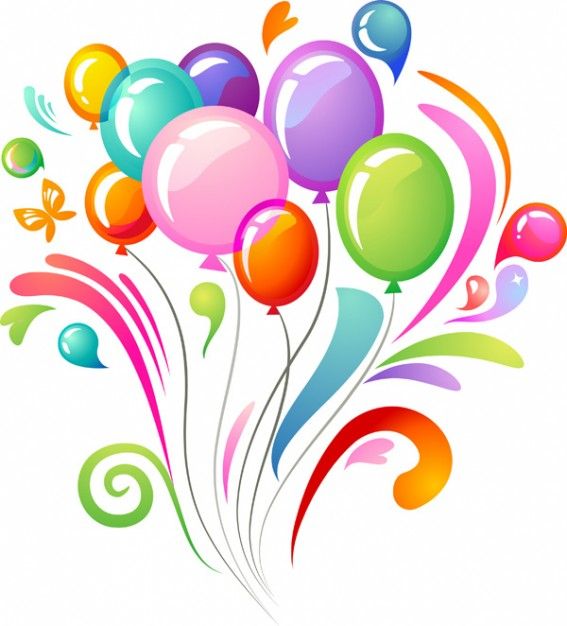 „POUŤOVÉ  POSEZENÍ“, které se koná v pátek  23. 8. 2019 od 17.00 hodin v parku u obecního úřadu ve Kbele. Tradičně jsme pro vás připravili rožnění selete a živou hudbu.Přijďte společně posedět a popovídat si.                                                                                       Zastupitelstvo obce Kbel